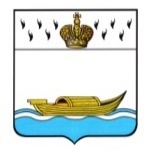 АДМИНИСТРАЦИЯВышневолоцкого городского округаПостановлениеот 22.03.2024                                                                                                  № 89г. Вышний ВолочекО закреплении муниципальных бюджетных образовательных учреждений, реализующих  образовательную программу дошкольного образования, за конкретными территориями муниципального  образования Вышневолоцкий городской округ Тверской области на 2024 годВ соответствии с Федеральным законом от 29.12. 2012 №273-ФЗ      «Об образовании в Российской Федерации», Приказом Министерства просвещения  Российской Федерации от 15.05.2020 № 236 «Об утверждении Порядка приема на обучение по образовательным программам дошкольного образования» и в целях обеспечения конституционных прав граждан             на получение общедоступного дошкольного образования Администрация Вышневолоцкого городского округа постановляет:1. Закрепить муниципальные бюджетные образовательные учреждения, реализующие основную образовательную программу дошкольного образования, подведомственные Управлению образования администрации Вышневолоцкого городского округа, за конкретными территориями муниципального образования Вышневолоцкий городской округ Тверской области на 2024 год согласно Перечню муниципальных бюджетных образовательных учреждений, реализующих основную образовательную программу дошкольного образования и их структурных подразделений с закрепленными территориями муниципального образования Вышневолоцкий городской округ Тверской области (прилагается).2. Управлению образования администрации Вышневолоцкого городского округа (Галкиной Е.Л.) обеспечить:- формирование руководителями подведомственных муниципальных бюджетных образовательных учреждений, реализующих основную программу дошкольного образования, контингента  воспитанников с учетом закрепленных территорий;- предоставление гражданам информации о закреплении муниципальных бюджетных образовательных учреждений, реализующих основную образовательную программу дошкольного образования                   за конкретными территориями муниципального образования Вышневолоцкий городской округ Тверской области. 3. Настоящее постановление подлежит официальному опубликованию    в газете «Вышневолоцкая правда» и размещению на официальном сайте муниципального образования Вышневолоцкий городской округ Тверской области  в информационно-телекоммуникационной сети «Интернет».4. Контроль за исполнением настоящего постановления оставляю           за собой.5. Настоящее постановление вступает в силу со дня его принятия. ГлаваВышневолоцкого городского округа                                                 Н.П. РощинаПеречень муниципальных  бюджетных образовательных учреждений, реализующих образовательную программу дошкольного образования и их структурных подразделений, с закрепленными территориями муниципального образования Вышневолоцкий городской округ Тверской области на 2024 годГлава                                                                                                     Вышневолоцкого городского округа                                                 Н.П. РощинаПриложениек постановлению Администрации Вышневолоцкого городского округа от 22.03.2024 № 89Наименование,адрес образовательной организации, с указанием возрастных групп детейЗакрепленная территорияМуниципальное бюджетное дошкольное образовательное учреждение «Детский сад №1»город Вышний Волочек,набережная Олега. Матвеева, д. 15возрастная группа детейот 2  до 8 летг. Вышний Волочёк: проспект: Казанский (от Тверецкой набережной до ул. Екатерининской, от ул.  Екатерининской до ул. Большая Садовая  по нечетной стороне).улицы: Красных Печатников (от Тверецкой набережной до               ул. Большая Садовая), Парижской Коммуны (от Тверецкой набережной до ул. Большая Садовая), Рабочая  (от Тверецкой набережной до ул. Урицкого), Московская, Сиверсова, Большая Садовая (от Казанского проспекта до  ул. Желябова по нечетной стороне) Екатерининская, Венецианова  Новоторжская; Набережные: Олега Матвеева, Тверецкая.Муниципальное бюджетное дошкольное образовательное учреждение «Детский сад «2»город Вышний Волочек,улица Бутягина, д. 1возрастная группа детейот 1,5  до 8 летг. Вышний Волочек: проспект: Казанский  (от ул. Сиверсова              до железнодорожного вокзала); улицы: Бутягина, 9 Января               (до железнодорожного вокзала), Красных Печатников                      (до железнодорожного вокзала), переулки: Лермонтовский.), Большая Садовая,  Котовского, Марины Расковой, Парижская Коммуна (от ул.  Сиверсова до ул. Котовского), Демьяна Бедного, Муслима Магомаева, Вагжанова                            (до железнодорожного вокзала), Рабочая (от ул.  Сиверсова               до         ул. Шмидта), Титова, Шевченко, Сердюкова, Достоевского, Чернышевского, Грибоедова, Свободная, Причальная, 8 Марта. Набережные: Валентины Терешковой; переулки: Кооперативный; проезды: ПоликлиническийМуниципальное бюджетное дошкольное образовательное учреждение «Детский сад №3»город Вышний Волочек,улица  Котовского, д.76Авозрастная группа детейот 1,5  до 8 летг. Вышний Волочек: проспект: Казанский  (от ул. Сиверсова              до  ул. Котовского); улицы: Красных Печатников (от ул. Сиверсова  до ул. Котовского), Большая Садовая,   Котовского, Марины Расковой, Парижская Коммуна (от ул.  Сиверсова до ул. Котовского), Демьяна Бедного, Муслима Магомаева, Вагжанова                            (до ул. Котовского), 9 Января (до ул. Котовского), Рабочая                (от ул.  Сиверсова  до ул. Шмидта), Титова, Шевченко, Сердюкова, Достоевского, Чернышевского, Грибоедова, Свободная, Причальная, 8 Марта. Набережные: Валентины Терешковой; переулки: Кооперативный; проезды: Поликлинический.Муниципальное бюджетное дошкольное образовательное учреждение «Детский сад № 4»город Вышний Волочек,улица Демьяна  Бедного, д.71-73возрастная группа детейот 2 до 8 летг. Вышний Волочёк: проспект: Казанский  (от ул. Большая  Садовая до железнодорожного вокзала),
улицы: Красных Печатников (от ул. Большая Садовой                        до железнодорожного вокзала), Большая Садовая  (четная сторона), Котовского,   Марины Расковой, Парижская Коммуна                         (от ул. Большая Садовая до ул. Марины Расковой),Демьяна Бедного, Вагжанова (от ул. Большая  Садовая  до железнодорожного вокзала), Бутягина, Рабочая (от ул.  Большая Садовой доул. Шмидта), Титова, Шевченко, Сердюкова, Достоевского, Чернышевского, Грибоедова, Свободная, Причальная, 8 Марта, Чкасова Гора, набережные: Валентины Терешковой; проезды: Поликлинический; переулки: Кооперативный, Лермонтовский.Муниципальное бюджетное дошкольное образовательное учреждение «Детский сад №5»город Вышний Волочек,Медовский переулок, д. 3возрастная группа детейот 2  до 8 летг. Вышний Волочек: улицы: Воровского, Карла Либкнехта, Коммунаров, Мельницких, Революционная Слобода;переулки: Детский, Комсомольский, Медовский; двор: фабрики «Парижская Коммуна».Муниципальное бюджетное дошкольное образовательное учреждение «Детский сад №6»город Вышний Волочек,Цнинская набережная, д.44/2возрастная группа детейот 2  до 8 летг. Вышний Волочек:  улицы:1-я Пролетарская, 2-я Пролетарская, 3-я Пролетарская, 4-я Пролетарская, 5-я Пролетарская, 6-я Пролетарская, 7-я Пролетарская, 8-я Пролетарская, Василия Белякова, Освобождения, Асфальтовая, Ровная, Новотверецкая, Сосновая, Транспортная, Малая Транспортная, Радищева, Красноармейская, Красномайская, Швейников, Лесная, Цветочная, Быкова гора, Угловая, Линейная, Декабристов, Старотверецкая плотина, Лесопарковая, Коммунальная, Металлистов, Односторонняя, Боровая, Тенистая, Рылеева, Бажова, Тепличная, Февральская, Ершова, Серова, Апрельская, Ольховая, Запрудная, Паустовского, Шубина, Пестеля, Макаренко, Автомобилистов, Новоцнинская плотина, Фроловская ветка, Екатерины Фурцевой, Ивана Лебедева; набережные: Цнинская; переулки: Пионерский, Речной,  Лечебный, Цнинский; проезды: Тепличный, Рылеевский; тракт: Ржевский; шоссе: Московское; поселки: Газовый, Кирова,  Льнозавода, Новотверецкой ГЭС.Муниципальное бюджетное дошкольное образовательное учреждение «Детский сад №7»город Вышний Волочек,улица Осташковская, д.3-7возрастная группа детейот 1,5  до 8 летг. Вышний Волочек: проспект: Казанский  (от Тверецкой набережной до ул. Сиверсова), улицы: Красных Печатников (от Тверецкой набережной до ул. Сиверсова),Парижской Коммуны (от Тверецкой набережной до ул. Сиверсова), Рабочая  (от Тверецкой набережной до ул. Сиверсова), Екатерининская, Венецианова, Новоторжская, Красный Городок, Московская, Сиверсова, Карла Маркса, Урицкого, Кобликова, Желябова, Некрасова, Ломоносова, Софьи Перовской, Новгородская, Осташковская, Подбельского,  переулки: Тургеневский, Некрасовский, линии: Ванчакова, Островская, площадь: Садовая.Муниципальное бюджетное дошкольное образовательное учреждение «Детский сад №8» город Вышний Волочек, Тверецкая Набережная, д.4возрастная группа детейот 3  до 8 летТерритория Вышневолоцкого городского округаМуниципальное бюджетное дошкольное образовательное учреждение «Детский сад №9» город Вышний Волочек, Ямская 61-авозрастная группа детейот 5 до 8 летТерритория Вышневолоцкого городского округаМуниципальное бюджетное дошкольное образовательное учреждение «Детский сад №10»город Вышний Волочек,улица  Красная, д.3возрастная группа детейот 2  до 8 летг.Вышний Волочек: улицы: Андреева, Бассейная, Железнодорожная, Красная, Плеханова, Попова, Ногина, Пушкинская, Октябрьская, Кооперативная, 25 лет Октября, Чкасова Гора, казармы: 366 км Октябрьской железной дороги.Муниципальное бюджетное дошкольное образовательное учреждение «Детский сад №11»город Вышний Волочек,улица  Стеклозаводская, д.1возрастная группа детейот 1,5  до 8 летг. Вышний Волочек: улицы: Гагарина,  Газовая, Магистральная, Санитарная, Лунная, 1-я Солнечная, 2-я Солнечная, 3-я Солнечная,   4-я  Солнечная, 5-я Солнечная, 6-я Солнечная, 7-я Солнечная,            8-я Солнечная, 9-я Солнечная, 10-я Солнечная, 11-я Солнечная,       12-я Солнечная, 13-я Солнечная, Стеклозаводская, Народная,  Степана Разина.Набережные :Бейшлотская (от ул. Егорова до Комсомольского пер.).Муниципальное бюджетное дошкольное образовательное учреждение «Детский сад №14»город Вышний Волочек,улица  Профсоюзная, д.4возрастная группа детейот 6 мес. до 8 летДля возрастной группы от 6 месяцев до 1 года:  территория Вышневолоцкого округаДля возрастной группы от 1 года до 8 лет:г.Вышний Волочек: улицы: Плотина на реке Таболка, Спортивная, Западная, Тихая, Лесозаводская, Мещерского, Мельницких, Профсоюзная, Береговая,  Репина, Кипренского, Лядова,  Ямская, Брюллова, Айвазовского, Ленинградская дамба, 1-я Пролетарская,    2-я Пролетарская, 3-я Пролетарская, 4-я Пролетарская,                        5-я Пролетарская, 6-я Пролетарская, 7-я Пролетарская,                        8-я Пролетарская, Василия Белякова, Освобождения, Асфальтовая, Ровная, Новотверецкая, Сосновая, Транспортная, Малая Транспортная, Радищева, Красноармейская, Красномайская, Швейников, Лесная, Цветочная, Быкова гора, Угловая, Линейная, Декабристов, Старотверецкая плотина, Лесопарковая, Коммунальная, Металлистов, Односторонняя, Боровая, Тенистая, Рылеева, Бажова, Тепличная, Февральская, Ершова, Серова, Сурикова, Апрельская, Ольховая, Запрудная, Паустовского, Шубина, Пестеля, Макаренко, Автомобилистов, Фроловская ветка, Новоцнинская плотина, набережные: Олега Матвеева, Тверецкая, Цнинская, Бейшлотская, Пожарная, Затверецкая.Переулки: Стандартный, Горьковский, Песчаный, Рыбацкий, Овражный,  Детский, Комсомольский, Медовский, Пионерский, Речной,  Лечебный, Цнинский, Тургеневский, Некрасовский, Юхотского, Высокий, Горный, Лучевой, Тверской, проезд :Мичуринский, Чеховский,  Тепличный, Рылеевский, казармы:        358 + 700 м Октябрьской железной дороги, 359 км, 359 км + 800 м Октябрьской железной дороги, 360 км  Октябрьской железной дороги,  361 км Октябрьской железной дороги, поселки: Кирова, Льнозавода, Газовый Новотверецкий, Новотверецкой ГЭС, Водохранилище, тракт: Ржевский, шоссе: Московское, линии: Береговая, Овражная.Муниципальное бюджетное дошкольное образовательное учреждение «Детский сад №19»город Вышний Волочек,улица Крылова, д. 1бвозрастная группа детейот 3  до 8 летДля детей с нарушениями зрения: территория Вышневолоцкого городского округаг. Вышний Волочек: улицы: Ватутина, Воровского, Карла Либкнехта, Коммунаров, Северная, Степана Халтурина, Мельницких, Мичурина, Герцена, Гоголя, Крылова, Смычки, Луначарского, Крестьянская, Чехова, Менделеева, Садовая, Цюрупы, Правды, Клары Цеткин, Народная, Егорова , Осенняя, Гагарина, Газовая, Магистральная, Санитарная, Лунная, 1-я Солнечная, 2-я Солнечная, 3-я Солнечная,  4-я Солнечная, 5-я Солнечная, 6-я Солнечная, 7-я Солнечная,             8-я Солнечная, 9-я Солнечная,   10-я Солнечная, 11-я Солнечная,     12-я Солнечная, 13-я Солнечная, Стеклозаводская,  Степана Разина, Калининская стрелка, Революционная Слобода; набережные: Бейшлотская, переулки: Высокий, Горный, Детский, Лучевой, Медовский, Тверской, проезды: Мичуринский, Чеховский,  Комсомольский, двор: фабрики «Парижская Коммуна»,  фабрики "Пролетарский авангард" – с № 1 по № 11 (нечетная сторона), №№ 11-А, 11-Б, 13       с № 2 по № 10 (четная сторона), № 10-А, №№ 32, 33, 34, 35, 36, 37, 38, 39, 43.Муниципальное бюджетное дошкольное образовательное учреждение «Детский сад №20»город Вышний Волочек,улица  Баумана, д. 17возрастная группа детей от 3  до 8 летг. Вышний Волочек: улицы: Баумана, Верховского, Куйбышева, Новопоселковая, Пограничная, Серафимовича, Циолковского, Узкоколейная, Шмидта, Ткачей,Доронина, Каховского, Дзержинского, Академика Павлова, Серп и Молот, Красная Заря, Бежецкая, Полевая, Восточная, Культуры, Войкова, Фрунзе, Дружбы, Тельмана, Трудовая, Огородная, Белинского, Гражданская, Дрожжина, Добролюбова, Загородная, Фролова, Майская, Нагорная, Никольская, Островского, Пашинская, Полярная, Прудовая, Пугачева, Партизанская, Панфилова, Суворова, Льва Толстого, Южная, Светлая, Весенняя, Советская, Чапаева, Бориса Зайцева, Максима Горького, Крупской, Маленькая, Чистякова, Логовая, Узкая, Шишкова, Думенского, Красина, Текстилей, Андреева, Бассейная, Железнодорожная, Красная, Плеханова, Попова, Ногина, Пушкинская, Октябрьская, Кооперативная, 25 лет Октября, Федора Богдановского, Валентины Гагановой, переулки: Ударный,  Открытый, Крайний, Прямой, Мячиков, Вокзальный, Труда, Красильный, двор: ХБ комбината, казармы: 366 км Октябрьской железной дороги, тупики: Дмитровский, Заворовский, Канавный.Муниципальное бюджетное дошкольное образовательное учреждение «Детский сад №22»город Вышний Волочек,улица Тимирязева, д.32/34возрастная группа детейот 2  до 8 летг. Вышний Волочек: улицы: Ямская – дома с 1 по 63,  с 2 по 76, Коллективная, Заречная, Колхозная, Щорса,  Славянская, Тимирязева, Короленко, Мартовская, Олонецкая,  Семашко, Зеленая, Артюхина, переулки: Новый, Юхоцкого, проезды: Новый, тупики: Шлинский, казармы: 362 км Октябрьской железной дороги, 363 км Октябрьской железной дороги, шоссе: Ленинградское.Муниципальное бюджетное дошкольное образовательное учреждение «Детский сад №23»город Вышний Волочек,улица Правды, д.49/5возрастная группа детейот 1,5  до 8 летг. Вышний Волочек: улицы: Ватутина, Северная, Степана Халтурина, Мичурина, Герцена, Гоголя, Крылова, Смычки, Луначарского, Крестьянская, Чехова, Менделеева, Садовая, Цюрупы, Правды, Клары Цеткин, Народная,  Егорова,  Осенняя, Калининская стрелка, переулки: Высокий, Горный, Лучевой, Тверской, проезды: Мичуринский, Чеховский, двор: фабрики "Пролетарский авангард" – с № 1 по № 11 (нечетная сторона), №№ 11-А, 11-Б, 13 с № 2 по № 10 (четная сторона),            № 10-А, №№ 32, 33, 34, 35, 36, 37, 38, 39, 43, поселок Здешево.Муниципальное бюджетное дошкольное образовательное учреждение «Детский сад №24»город Вышний Волочек,улица Урицкого, д.80авозрастная группа детей от 1 года до 8 летг. Вышний Волочек: проспект: Казанский.улицы: Бутягина, Вагжанова, Муслима Магомаева,9-го Января, Марины Расковой, Парижская Коммуна, Демьяна Бедного, Рабочая, Красных Печатников, Котовского,  Большая Садовая, Екатерининская, Венецианова, Новоторжская, Московская, Сиверсова, Карла Маркса, Урицкого, Кобликова, Желябова, Некрасова, Ломоносова, Софьи Перовской, Артюхина, Новгородская, Осташковская, Подбельского, Семашко, Зеленая, Баумана, Андреева, Бассейная,  Железнодорожная, Красная, Плеханова, Попова, Ногина, Пушкинская, Октябрьская, Кооперативная, 25 лет Октября, Верховского, Куйбышева, Новопоселковая, Пограничная, Серафимовича, Циолковского, Узкоколейная, Шмидта, Ткачей, Доронина, Каховского, Дзержинского, Академика Павлова, Серп и Молот, Красная Заря, Бежецкая,  Полевая, Восточная, Культуры, Войкова, Фрунзе, Дружбы, Тельмана, Трудовая, Огородная, Белинского, Гражданская, Дрожжина, Добролюбова, Загородная, Фролова   Майская, Нагорная, Никольская, Островского, Пашинская, Полярная, Прудовая, Пугачева, Партизанская, Панфилова, Суворова, Льва Толстого, Южная, Светлая, Весенняя, Советская, Чапаева, Бориса Зайцева, Максима Горького, Крупской,  Маленькая, Чистякова, Логовая, Узкая, Шишкова,  Думенского, Красина, Текстилей, Федора Богдановского, Чкасова Гора, Валентины Гагановой, набережные: Валентины Терешковой, проезды: Поликлинический, переулки: Лермонтовский, Новый, Кольцова, Луговой, Заводской, Чкаловский, Водный, Зимний, Сурикова, Кооперативный, Ударный, Большевистский, Открытый, Крайний, Прямой, Мячиков, Вокзальный, Труда, Красильный, линии: Ванчакова, Островская, площадь: Садовая, казармы: 366 км Октябрьской железной дороги, тупики: Дмитровский, Заворовский, Канавный, двор: ХБ комбината,Муниципальное бюджетное дошкольное образовательное учреждение «Детский сад №27»город Вышний Волочек,улица Бутягина, д.2/69возрастная группа детейот 2  до 8 летг. Вышний Волочек: проспект: Казанский (от ул. Котовского             до железнодорожного вокзала).улицы: Бутягина, Вагжанова  (от ул. Котовского                                  до железнодорожного вокзала), 9 Января  (от ул. Котовского             до железнодорожного вокзала), Красных Печатников                         (от ул. Котовского до железнодорожного вокзала), переулки: Лермонтовский.Муниципальное бюджетное дошкольное образовательное учреждение «Детский сад №29»город Вышний Волочек,улица  Советская, д.12возрастная группа детейот 1 года до 8 летг. Вышний Волочек: проспект: Казанский (от ул. Котовского             до железнодорожного вокзала).улицы: Баумана, Бутягина, Вагжанова  (от ул. Котовского                  до железнодорожного вокзала), 9 Января  (от ул. Котовского              до железнодорожного вокзала), Рабочая (от ул. Котовского                до ул. Шмидта), Красных Печатников (от ул. Котовского                    до железнодорожного вокзала), Котовского,  Андреева, Бассейная, Железнодорожная, Красная, Плеханова, Попова, Ногина, Пушкинская, Октябрьская, Кооперативная, 25 лет Октября, Верховского, Куйбышева, Новопоселковая, Пограничная, Серафимовича, Циолковского, Узкоколейная, Шмидта, Ткачей, Доронина, Каховского, Дзержинского, Академика Павлова, Серп       и Молот, Красная Заря, Бежецкая, Полевая, Восточная, Культуры, Войкова, Фрунзе, Дружбы, Тельмана, Трудовая, Огородная, Белинского, Гражданская, Дрожжина, Добролюбова, Загородная, Фролова, Майская, Нагорная, Никольская, Островского, Пашинская, Полярная, Прудовая, Пугачева, Партизанская, Панфилова, Суворова, Льва Толстого, Южная, Светлая, Весенняя, Советская, Чапаева, Бориса Зайцева, Максима Горького, Крупской, Маленькая, Чистякова, Логовая, Узкая, Шишкова,  Думенского, Красина, Текстилей, Федора Богдановского, Валентины Гагановой, переулки: Лермонтовский, Ударный, Большевистский, Открытый, Крайний, Прямой, Мячиков, Вокзальный, Труда, Красильный, казармы: 366 км Октябрьской железной дороги, двор: ХБ комбината, тупики: Дмитровский, Заворовский, Канавный.Муниципальное бюджетное дошкольное образовательное учреждение «Детский сад №30»город Вышний Волочек,улица Бейшлотская наб., д.129 авозрастная группа детейот 1 года до 8 летг. Вышний Волочек: улицы: Быкова Гора, набережные: Олега Матвеева, Тверецкая, Затверецкая, Пожарная, Бейшлотская (от Комсомольского пер.), поселки: Водохранилище.Муниципальное бюджетное дошкольное образовательное учреждение «Детский сад №31»город Вышний Волочек,улица Ямская, д. 114возрастная группа детейот 1 года  до 8 летг. Вышний Волочек: улицы: Ватутина, Северная, Степана Халтурина, Мичурина, Герцена, Гоголя, Крылова, Смычки, Луначарского, Крестьянская, Чехова, Менделеева, Садовая, Цюрупы, Правды, Клары Цеткин, Народная, Егорова, Осенняя, Гагарина,  Газовая, Магистральная, Санитарная, Лунная, 1-я Солнечная, 2-я Солнечная, 3-я Солнечная,  4-я  Солнечная, 5-я Солнечная, 6-я Солнечная,           7-я Солнечная, 8-я Солнечная, 9-я Солнечная, 10-я Солнечная,         11-я Солнечная, 12-я Солнечная, 13-я Солнечная, Стеклозаводская, Народная, Степана Разина, Калининская стрелка Мира, Ямская,  Титова, Шевченко, Сердюкова, Достоевского, Чернышевского, Грибоедова, Свободная, Причальная, 8 Марта, Коллективная, Заречная, Колхозная, Щорса, Славянская, Тимирязева, Короленко, Мартовская, Олонецкая, Строителей, Озерная, Чкалова,Воровского, Карла Либкнехта, Коммунаров, Красный Городок, Революционная Слобода, поселок: Здешево, тупики: Шлинский, Казармы: 362 км Октябрьской железной дороги, 363 км Октябрьской железной дороги, двор: фабрики «Парижская Коммуна», фабрики "Пролетарский авангард», проезды: Новый, шоссе: Ленинградское. переулки: Новый, Кольцова, Луговой, Заводской, Чкаловский, Озерной, Водный, Зимний, Плотина на реке ТаболкаМуниципальное  бюджетное общеобразовательное учреждение«Средняя общеобразовательная школа № 19»город Вышний Волочек, улица Шмидта, д. 170возрастная группа детейот 6  до 8 летг. Вышний Волочек: улицы: Баумана, Верховского, Куйбышева, Новопоселковая , Пограничная, Серафимовича, Циолковского, Узкоколейная, Шмидта, Ткачей,Доронина, Каховского, Дзержинского, Академика Павлова, Серп и Молот, Красная Заря, Бежецкая, Полевая, Восточная, Культуры, Войкова, Фрунзе, Дружбы, Тельмана, Трудовая, Огородная, Белинского, Гражданская, Дрожжина, Добролюбова, Загородная, Фролова, Майская, Нагорная, Никольская, Островского, Пашинская, Полярная, Прудовая, Пугачева, Партизанская, Панфилова, Суворова, Льва Толстого, Южная, Светлая, Весенняя, Советская, Чапаева, Бориса Зайцева, Максима Горького, Крупской, Маленькая, Чистякова, Логовая, Узкая, Шишкова, Думенского, Красина, Текстилей, Андреева, Бассейная, Железнодорожная, Красная, Плеханова, Попова, Ногина, Пушкинская, Октябрьская, Кооперативная, 25 лет Октября, Федора Богдановского, Валентины Гагановой, переулки: Ударный,  Открытый, Крайний, Прямой, Мячиков, Вокзальный, Труда, Красильный, двор: ХБ комбината, казармы: 366 км Октябрьской железной дороги, тупики: Дмитровский, Заворовский, Канавный.Муниципальное бюджетное дошкольное образовательное учреждение «Академический детский сад»п. Академический,улица  Фабричная, д.16Авозрастная группа детейот 1,5  до 8 летс.Коломно, Академическая железнодорожная станция,                                     п. Академический, д. Березка, д. Боровно,  д. Дивинец,                                     д. Залучье, д. Заполье, д. Заречье, д. Иванково, д. Лялино,                               д. Находно, д. Никулино, д. Остров, д. Подшевелиха,                                      д. Тубосс. д. Тубосская Г орка, д. Федово, д. Фефелово,                                   д. Финдиряево. д. Ширяево;Структурное подразделение муниципального бюджетного дошкольного образовательного учреждения «Академический детский сад» - «Бельский детский сад» п. Бельский,улица  50 лет Октября, д.23Авозрастная группа детейот 1,5  до 8 летд. Белое, п. Бельский, д. ГорчельМуниципальное бюджетное дошкольное образовательное учреждение «Горняцкий детский сад» п. Горняк ул. Школьная д. 7возрастная группа детейот 1,5  до 8 летп. Горняк, д. Терелесово, железнодорожная станция Елизаровка,        д. Елизаровка, д. БорьковоСтруктурное подразделение муниципального бюджетного дошкольного образовательного учреждения «Горняцкий детский сад» -«Никольский детский сад»п.Белый Омут, улица Рабочая, дом 21Авозрастная группа детейот 1,5  до 8 летп. Белый ОмутСтруктурное подразделение муниципального бюджетного дошкольного образовательного учреждения «Горняцкий детский сад» - «Пригородный детский сад»п. Пригородный, улица Гагарина д.5возрастная группа детейот 1,5  до 8 летп. ПригородныйМуниципальное бюджетное дошкольное образовательное учреждение  «Зеленогорский детский сад»п. Зеленогорский,улица Микробиологов, д.33авозрастная группа детейот 1,5  до 8 летп. Зеленогорский, д. Буславля, д. Горончарово, д. Ермакове,                 д. Красная Горка, д. Нива 1, д. Подольховец, д. Прямик,                      д. Рвеница,   д. Семкино, д. Старое, д. Теплое,   д. Федово,                   д. Черная Грязь,    д. Шитово, д. Шунково, д. ОбрадовоМуниципальное бюджетное дошкольное образовательное учреждение  «Красномайский детский сад»,
пгт. Красномайский, ул. Кирова, д. 33Авозрастная группа детейот 1 года  до 8 летп. Красномайский, д. Бахмара, п. Дорки, п. Шилово, остров ЛисийМуниципальное бюджетное дошкольное образовательное учреждение «Солнечный детский сад»п. Солнечныйул. Молодёжная, 5-5Авозрастная группа детейот 1,5  до 8 летп. Садовый, с. Алексеевское, д. Быстрое, д. Вели, д. Гарусово,             д. Дунай, д. Желниха, д. Кишарино, д.  Мартус, д. Норфино,                          д. Пашино, д. Почеп, д. Рагозино, п. Рудневка, п. Рябиновка 2-я,         д. Салпа, п. Серебряники, д. Терпигорево, п.Солнечный,                                  д. Александровка, д. Большой Городок, д. Борисково, д. Валентиновка, д. Гирино, д. Деревково, д. Дуброво, д. Лебзово,  д. Липовец, д. Лутково, д. Лютивля, д. Лядины, д. Малый Городок, д. Новое Котчище, д. Новое Почвино,                 п.Октябрьский, д. Подол, п. Приозерный, ст. Леонтьево, д. Старое Котчище, д. Старое ПочвиноСтруктурное подразделение муниципального бюджетного общеобразовательного учреждения «Дятловская средняя школа» - «Дятловский детский сад»д.Дятлово, ул. Гагарина, д.12возрастная группа детей от 1,5  до 8 летд. Дятлово, д.Прохово, д. Белавино, д. Дудиха, д. Мальцево,                д. Волошно, д.Глубокое, д. Табошево, д. Шелемиха, д.Ермолкино, д.Лукино,  д. Русская гора, д. Глебцево, д. Юняхино,  с. ОсечноСтруктурное подразделение муниципального бюджетного образовательного учреждения «Холохоленская средняя общеобразовательная школа» «Афимьинский детский сад»д. Афимьино, д.7возрастная группа детейот 1,5 года до 8 летд .Афимьино, д. Акшонтово, д. Беньково, д. Васильево, нас.пункт  Ветучасток, д. Войбутская Гора, д. Выходцы,  д. Вязьмиха,   д. Добрецово, д. Домославль, д. Иванково,   д. Иевцево, д. Колокольня, д. Константиниха, д. Красный Городок,  д. Крутец, д. Липино д. Ненорово, д. Никиткино, д. Новое Село, д. Пестово, д. Петровка,       д. Рогачево, д. Ряд,                        д. Сергеевское, д. Смородино, д. Холохоленка; д.Княщины, д. Агрызково, д. Березино,  д. Гаврилово, д. Гирино,        д. Горка, д. Дубровка,   д. Еляково, д. Заход, д. Ильинское, д. Лахново,  д. Мошково,  д. Никифорово, д. Ножкино, д. Олохово,    д. Павлово,   д. Петрово, д. Починок, д. Редькино,                   д. Рыскино, д. Сухохлебово, д. Улиткино, д. Федориха,  д. Черенцово, д. ШитовичиСтруктурное подразделение муниципального бюджетного образовательного учреждения «Борисовская средняя общеобразовательная школа» «Борисовский детский сад»п. Борисовский, ул. Гагарина д.1Бвозрастная группа детей от 1,5  до 8 летп. Борисовский, д. КурскоеСтруктурное подразделение муниципального бюджетного образовательного учреждения «Есеновичская средняя общеобразовательная школа» «Есеновичский детский сад» с. Есеновичи, улица Первомайская, д. 2возрастная группа детейот 1,5  до 8 летс. Есеновичи, д. Артюхино, д. Башково, д. Бобровец, д. Бронница,      д. Брылево, д. Бухолово, д. Владычно, д. Галкино, д. Гарусово,  д. Глебово, д. Горка, д. Дорниково, д. Дроздово, д.Дуброво,   д. Дуплево, д. Ескино, д. Жальцы, д. Житово, п. Жуково,д. Заборовье, д. Зеленцово, д. Иваньково,                      д. Игнатиха, д. Кожакино, д. Кожино, д. Колмаково, д. Коростово, д. Крутец, д. Кузлово, д. Кузнечиха,         д. Кухаркино, д. Лаврово, д. Макарьино, д. Маньково, д. Матеево,    д.Медведево, д. Межник, д. Михайлово, п. Новый, д. Паньково,  д. Пашино, д. Печниково, д. Плотично,                      д. Полицкое, д. Ратмирово, д. Сорочиха, д. Столпниково, д. Стройково, д. Третниково, д. Усаново, д. Федоров Двор, д. Фешино, д. Чистяки, д. Широково, д. Шубино,  д. Щемелево,                 д. Яковлево.Дошкольные группы при муниципальном бюджетном общеобразовательном учреждении «Академическая средняя общеобразовательная школа» - «Лужниковская основная общеобразовательная школа»д. Лужниково, улица Солнечная, дом 8возрастная группа детейот 1,5  до 8 летд. Лужниково, д. Богайкино, д. Борки, д. Перерва,  д. Великий Двор, д. Ветча, д. Власовка, д. Голубница, д. Горелышево, д. Гуровичи, д. Емельянова Горка, д. Железняк, д. Жилотково,                       и. Зеленый, д. Колотово,       п. Красная Заря, д. Кресилово, д.Кривцово, п. Кунинский, д. Лебединец, д. Малая Емельянова Горка, д. Межуиха,    д. Никифорково, д.Новины, д. Осовец,                         д. Первитино, д. Сушино, д. Язвиха, д. Петрилово, д. Подберезье, д. Рученая, д. Ситниково, д. Смотрово, д. ХоревоДошкольные группы при муниципальном бюджетном общеобразовательном учреждении «Солнечная средняя общеобразовательная школа» - «Овсищенская основная общеобразовательная школа» поселок Овсище,улица  Заводская, д.2возрастная группа детей от 3  до 8 летп. Овсище, д. Антипково, д. Бережок, д. Благодать,п. Благодать,                     д. Богатково, д. Бор-Космыниха, д. Веселево, д. Заборье, д. Калиты, д. Карзово, д. Космыниха, д. Кочеево,д. Кривцово, д. Круглица,   д. Кузнецово, д. Ладыгино, д. Лисково, д. Литвиново, д. Малое Хребтово, д. Николаевское, д. Новое Курово, д. Овинники, д. Овсище, д. Очеп, д. Падальцево,   д. Починок, д. Пугино, д. Пугино, д. Пустынь д. Рябиниха, д. Сопино, д. Старое Курово, д. Сухинино, д. Труфаниха, д. Фенютиха, д. Филатиха, д. Хребтово, д. Чеполшево,  д. Шихино, д. ЯзвыСтруктурное подразделение муниципального бюджетного образовательного учреждения «Терелесовская средняя общеобразовательная школа»-«Терелесовский детский сад»п. Терелесовский, ул. Центральная, д. 5,возрастная группа детей от 1 года до 8 летп. Терелесовский, п. Осеченка, д. Елизаветино, д. Тверстянка.Структурное подразделение муниципального бюджетного образовательного учреждения «Терелесовская средняя общеобразовательная школа»- «Трудовой детский сад»п. Трудовой, д. 19возрастная группа детей от 1 года до 8 летп. Трудовой